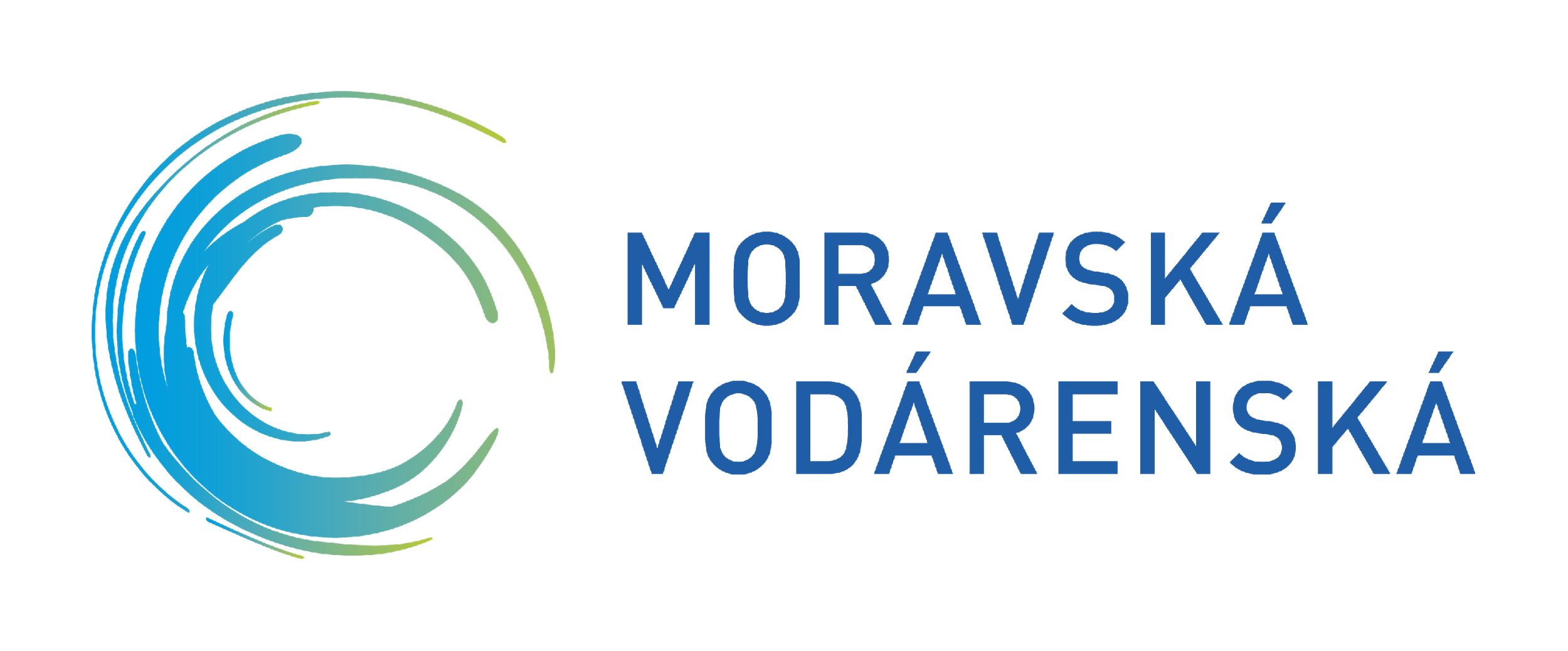 Místo provedeníObjednatelObchodní jméno právnické osoby  Telefonsídlo právnické osobyIČO právnické osobyAdresa pro zaslání faktury (pokud je odlišná od sídla)Cena prací, použitého materiálu a poskytované služby se řídí podnikovým ceníkem společnosti MORAVSKÁ VODÁRENSKÁ, a.s., který je k dispozici na webových stránkách www.smv.cz.Informace o tom, jakým způsobem MORAVSKÁ VODÁRENSKÁ, a.s., zpracovává a chrání osobní údaje fyzických osob, naleznete v našich „Zásadách zpracování osobních údajů“ 
na adrese www.smv.cz/o-spolecnosti.Souhlasím se zasláním daňového dokladu ve formátu ISDOCx (PDF a ISDOC) a ostatních příloh ve formátu PDF za objednané práce elektronickou cestou (z emailu vydanafaktura@smv.cz) na email (vyplňte čitelně):                                                                                                                           ………………………………………………………..                                                                                                                                podpis a razítko objednatele  Zakázka provedena dne ………………………                       Převzal:    ……………………………………………………….                                                                                                                                                                                                                            podpis a razítko  Objednávka prací spojených s využíváním služby SMART METERING                                                         ze dneObjednávám(e) u Vás:Dálkový odečet „Voda on Line“ poskytování informací o probíhajícím měření spotřeby vody (SMART METERING) na vlastní zákaznický účet zřízený prostřednictvím portálu https://portal.smv.cz/ nebo v mobilní aplikaci Moje Veolia zprovoznění REST API konektoru pro přenos odečtů do interního systému objednatelezrušení poskytování informací*)  požadované zaškrtněte